Социальный контракт – это соглашение, которое заключается органами соцзащиты с гражданами и семьями, доход которых по независящим от них причинам ниже прожиточного минимума, установленного в соответствующем субъекте РФ.По этому соглашению орган социальной защиты населения обязуется оказать денежную помощь на безвозмездной основе, а граждане берут на себя обязательство улучшить свое материальное положение в долгосрочной перспективе. В соответствии с Законом Челябинской области от 02.07.2020 г. № 187-ЗО «О государственной социальной помощи в Челябинской области» предусмотрено оказание государственной социальной помощи на основании социального контракта малоимущим гражданам в целях стимулирования их активных действий по преодолению трудной жизненной ситуации.         С 1 января 2021 года в соответствии с Порядком назначения и выплаты государственной социальной помощи в виде социального пособия на основании социального контракта в Челябинской области (Постановление Правительства Челябинской области от 16.07.2014 №332-П (в редакции постановления Правительства Челябинской области от 21.09.2021 г. №450-П) граждане, среднедушевой доход которых по независящим от них причинам ниже величины прожиточного минимума, имеют право на получение государственной социальной помощи на основании социального контракта: осуществление индивидуальной предпринимательской деятельности или само занятости. Размер единовременной денежной выплаты до 350 000 рублей. Обязательное условие получения выплаты – наличие бизнес-плана.        В рамках заключения социального контракта на осуществление индивидуальной предпринимательской деятельности помимо оказания услуг и изготовления различных товаров, при наличии бизнес-плана и реальных планов реализации полученной продукции может рассматриваться деятельность по реализации товаров, полученных от ведения заявителем пчеловодства, птицеводства, выращивания сельскохозяйственных культур. В бизнес-план может быть включено приобретение материально-производственных запасов для сельскохозяйственной деятельности. Срок реализации контракта – 12 месяцев.Государственная социальная помощь на основании контракта предоставляется при соблюдении следующих условий:       Заявитель и члены его семьи должны быть гражданами Российской Федерации, проживающими на территории Сосновского района Челябинской области;       Семья по независящим от заявителя и членов его семьи причинам имеет среднедушевой доход ниже величины прожиточного минимума, установленной в Челябинской области в расчете на душу населения (в настоящее время он равен – 13 730,00 рублей).           Важно знать! На получение государственной социальной помощи на основании социального контракта, заявление рассматривается индивидуально, исходя из жизненной ситуации семьи, предоставления заявителями необходимых документов, и т.д.Документы, необходимые для предоставления государственной социальной помощи на основании социального контракта: заявление о предоставлении государственной социальной помощи на основании социального контракта на имя руководителя органа социальной защиты населения по месту жительства по установленной форме; копии документов, удостоверяющих личность заявителя и членов его семьи; для граждан имеющих детей - копию свидетельства (свидетельств) о рождении ребенка (детей);документы, подтверждающие доход семьи (одиноко проживающего гражданина) за последние три месяца (справка о доходах с места работы); либо документы, подтверждающие отсутствие дохода (копия трудовой книжки, содержащая сведения об увольнении, объяснительная записка заявителя (члена семьи) о том, что он не работает по трудовому договору, не осуществляет деятельность в качестве ИП и пр.) бизнес-план, составленный в соответствии с требованиями к форме и содержанию, установленными Министерством. ВАЖНО ЗНАТЬ! Как и любая мера поддержки, социальный контракт накладывает на обе стороны определённую ответственность. Прежде чем заключать социальный контракт, мы рекомендуем Вам взвесить все «за» и «против» и ответственно подойти к такому решению.            Гражданин обязан отчитываться о расходовании средств. Деньги должны использоваться только для приобретения товаров, указанных в бизнес-плане, т.е. оплачивать ежедневные расходы за счёт такой помощи нельзя.Для консультаций и оформления государственной социальной помощи на основании социального контракта Вам необходимо обратиться в муниципальное учреждение «Комплексный центр социального обслуживания населения» Сосновского муниципального района Челябинской области.Отделение срочного социальногообслуживания:Заведующий отделениемДоновская Наталья АлександровнаСпециалисты по социальной работе:Неволина Виктория ВладимировнаМухина Галина МихайловнаПарфентьева Наталья Гайсовна Приёмные дни: понедельник - пятницас 8:45 до 16:00Обед с 13:00 до 13:51Наш адрес:Челябинская областьСосновский районс. Долгодеревенское,ул. Северная, д.14 тел.:(8-351-44) 45-3-77   kcson11@minsoc74/ru Официальный сайт:kcso16.eps74.ru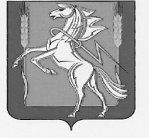 МУНИЦИПАЛЬНОЕ УЧРЕЖДЕНИЕ«КОМПЛЕКСНЫЙ ЦЕНТР СОЦИАЛЬНОГО ОБСЛУЖИВАНИЯ НАСЕЛЕНИЯ»СОСНОВСКОГО МУНИЦИПАЛЬНОГО РАЙОНАЧЕЛЯБИНСКОЙ ОБЛАСТИОтделение  срочного социального обслуживания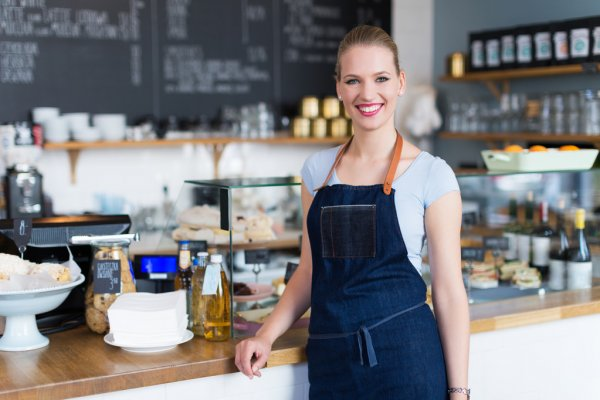 Социальный контракт на осуществление Индивидуальной предпринимательской деятельности или Само занятостис. Долгодеревенское